         ПОСТАНОВЛЕНИЕ                                                                 КАРАР          27.05.2021 г.                       с. Верхние Пинячи                      № 14О внесении изменений в постановление Исполнительного комитета Верхнепинячинского сельского поселения Заинского муниципального района от 24.02.2021 № 4 «Об утверждении Программы поддержки малого и среднего предпринимательства в Верхнепинячинском сельском поселении Заинского муниципального района Республики Татарстан на 2021 - 2023 годы»В соответствии с Бюджетным кодексом Российской Федерации, Федеральным законом от 6 октября 2003 года № 131-ФЗ «Об общих принципах организации местного самоуправления в Российской Федерации», Федеральным законом от 24.07.2007 № 209-ФЗ «О развитии малого и среднего предпринимательства в Российской Федерации», Законом Республики Татарстан от 21 января 2010 года № 7-ЗРТ «О развитии малого и среднего предпринимательства в Республике Татарстан», руководствуясь Уставом Верхнепинячинского сельского поселения Заинского муниципального района, Исполнительный комитет Верхнепинячинского сельского поселения Заинского муниципального района Республики Татарстан ПОСТАНОВЛЯЕТ:1. Внести в постановление Исполнительного комитета Верхнепинячинского сельского поселения Заинского муниципального района от 24.02.2021 № 4 «Об утверждении Программы поддержки малого и среднего предпринимательства в Верхнепинячинском сельском поселении Заинского муниципального района Республики Татарстан на 2021 - 2023 годы» следующие изменения:1.1. В приложении 1:а) раздел 1 паспорт Программы дополнить строкой следующего содержания:б) раздел 6 ресурсное обеспечение Программы изложить в следующей редакции:«6. Ресурсное обеспечение ПрограммыРеализация программы осуществляется за счет средств местного бюджета. Ежегодный объем средств, выделяемых на реализацию программы, утверждается решением Совета о бюджете на очередной финансовый год и плановый период.Перечень мероприятий, предусмотренных Программой, может корректироваться Исполнительным комитетом Поселения.»;1.2. В приложении 2: строку подраздела 2.3 раздела 2 изложить в следующей редакции:2. Опубликовать настоящее постановление на информационных стендах, на официальном сайте Заинского муниципального района в разделе «Сельские поселения» и на официальном портале правовой информации Республики Татарстан (PRAVO.TATARSTAN.RU).3. Настоящее постановление вступает в силу со дня его официального опубликования.4. Контроль за исполнением настоящего постановления оставляю за собой.РуководительИсполнительного комитета                                          М.Х. Туктаров ИСПОЛНИТЕЛЬНЫЙ КОМИТЕТ ВЕРХНЕПИНЯЧИНСКОГО СЕЛЬСКОГО ПОСЕЛЕНИЯ ЗАИНСКОГО МУНИЦИПАЛЬНОГО РАЙОНА РЕСПУБЛИКИ ТАТАРСТАН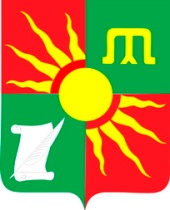 ТАТАРСТАН РЕСПУБЛИКАСЫЗӘЙ МУНИЦИПАЛЬ РАЙОНЫ ЮГАРЫ ПӘНӘЧЕ АВЫЛҖИРЛЕГЕ БАШКАРМАКОМИТЕТЫОбъемы и источники финансирования программы с разбивкой по годамИсточник финансированияГодГодГодВсего за период реализацииОбъемы и источники финансирования программы с разбивкой по годамИсточник финансирования202120222023Всего за период реализацииОбъемы и источники финансирования программы с разбивкой по годамМестный бюджет1000,00 руб.1000,00 руб.1000,00 руб.3000,00 руб.Объемы и источники финансирования программы с разбивкой по годамПримечание: объемы финансирования носят прогнозный характер и подлежат ежегодной корректировке с учетом возможности муниципального бюджета.Примечание: объемы финансирования носят прогнозный характер и подлежат ежегодной корректировке с учетом возможности муниципального бюджета.Примечание: объемы финансирования носят прогнозный характер и подлежат ежегодной корректировке с учетом возможности муниципального бюджета.Примечание: объемы финансирования носят прогнозный характер и подлежат ежегодной корректировке с учетом возможности муниципального бюджета.Примечание: объемы финансирования носят прогнозный характер и подлежат ежегодной корректировке с учетом возможности муниципального бюджета.Источники и направления расходовОбъем финансированияОбъем финансированияОбъем финансированияОбъем финансированияИсточники и направления расходовВсегов том числе по годамв том числе по годамв том числе по годамИсточники и направления расходовВсего202120222023Местный бюджет3000,001000,00 руб.1000,00 руб.1000,00 руб.2.3.Информационное обеспечение субъектов малого и среднего предпринимательства Поселения путем разработки методических пособий, информационных буклетов, брошюр, плакатов, справочников для субъектов малого и среднего предпринимательства и размещения информации о развитии и государственной поддержке малого и среднего предпринимательства на официальном сайте поселенияИсполнительный комитет ПоселенияМестный бюджет2021 - 2023 гг.